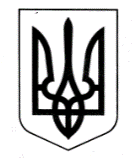 УКРАЇНАЧОРНОМОРСЬКА МІСЬКА РАДАОдеського району Одеської областіРІШЕННЯ02.02.2024                                                                  № 545-VIIIЗ метою підвищення рівня безпеки, профілактики і попередження злочинів та правопорушень, посилення діяльності правоохоронних органів у забезпеченні правопорядку на території Чорноморської  міської територіальної громади в умовах воєнного стану,  координації та організації взаємодії громадськості з поліцією та Чорноморською міською радою Одеського району Одеської області для охорони громадського порядку, враховуючи звернення начальника ГУНП в Одеській області (№ ВХ-5431-23 від 21.12.2023),  начальника відділу поліції № 1 Одеського районного управління поліції № 2 ГУНП в Одеській області                (№ ВХ-408-24 від 24.01.2024), рекомендації  постійної комісії  з фінансово – економічних  питань,  бюджету,  інвестицій  та комунальної  власності, на підставі статті 85, пункту 225 розділу VI Бюджетного кодексу України, статті 46 Закону України   «Про Державний бюджет України на 2024 рік», статті 12 Закону України «Про національну безпеку України», керуючись пунктом 22 статті 26 Закону України "Про місцеве самоврядування  в  Україні",Чорноморська міська рада Одеського району Одеської області  вирішила:       1. Затвердити  Міську цільову програму протидії злочинності на  території   Чорноморської міської територіальної громади на  2024  рік (додається).         2. Контроль  за  виконанням  даного  рішення  покласти  на постійну комісію                 з фінансово-економічних  питань,  бюджету,  інвестицій  та  комунальної  власності,  заступника міського голови Руслана Саїнчука.Міський голова                                                                      Василь ГУЛЯЄВПро затвердження Міської цільової програми  протидії  злочинності  на  території Чорноморської міської територіальної громади на  2024  рік